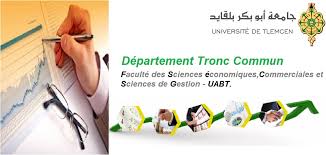 كلية العلوم الاقتصادية، التجارية و علوم التسييرالمنهاج الدراسي السنة الاولى جذع مشتركLMDالمادة : المحاسبة العامةالسداسي الثاني الأستاذ المسؤول على المحاضرة: د. حاج سليمان محمد نذيرالأستاذة المسؤولة الأعمال الموجهة: د. بقال بريكسي. ج b.brikci.dj@hotmail.frالبريد الالكتروني: الأفواج رقم: 05/09/11	معلومات حول المادة:الوحدة التعليمية : أساسيةالرصيد: 4المعامل: 2الحجم الساعي الاسبوعي : 3 ساعات اسبوعيا  ( 1سا 30د محاضرة، 1سا 30 د أعمال موجهة) طرق التقييم:  60%  الامتحان النهائي40  %الاعمال الموجهة، المشاركة، الحضور...  فترة التدريس: من 02/02/2020 الى  28/05/2020 فترة الإمتحانات النهائية : من 31/05/2020 إلى 11/06/2020تقديم المادة:يجد الطالب في هذا المقياس الإطار الفكري والنظري لمادة المحاسبة العامة وفق النظام المحاسبي المالي وذلك من خلال التطرق  لمختلف المعالجات والجداول المحاسبية القانونية الواجب إعدادها من طرف مختلف الوحدات الاقتصادية، وكذا  جملة من الامثلة والتمارين التوضيحية لمختلف المعالجات المحاسبية وفق النظام المحاسبي المالي  الجديد.الهدف العام:الالمام بمبادئ المحاسبة العامة من تحكم في حسابات الاصول و الخصوم و مسك الحسابات و القوائم المالية.
الاهداف الخاصة:في نهاية هذه المادة يكون الطالب قادرا على المعالجة المحاسبية لعملية إنشاء المؤسسة ، المعالجة المحاسبية لعمليات الشراء و البيع ، التخفيضات التجارية و الرسم على القيمة المضافة ، المعالجة المحاسبية للأوراق التجارية – محاسبة الأغلفة – أعمال نهاية الدورة المحاسبية .المكتسبات القبلية: بعض المبادئ الاولية في الرياضيات، الاحصاء و التسيير.برنامج الأعمال الموجهة: الأغلفة المتداولةالأوراق التجاريةالتثبيتات المعنوية المادية المالية (ح/26+ح27 الخسارة و الربح في الأسهم)الأشارة بأختصار لحساب 238.الاهتلاكات (النموذج الخطي).التنازل عن التثبيتات.أعمال نهاية السنة:تسوية المخزونات  ح/37.تسوية الزبائن العاديين ح/411المراجع:مطبوعة الأستاذ: عبد الرحمان عطية: "المحاسبة العامة وفق النظام المحاسبي المالي"، دار النشر جيطلي، الجزائر، 2009.محاضرات الأستاذ: ولد عمر إسماعيل، السنة الأولى ل م د، كلية العلوم الاقتصادية والتجارية وعلوم التسيير، جامعة فرحات عباس سطيف، 2010/2011.